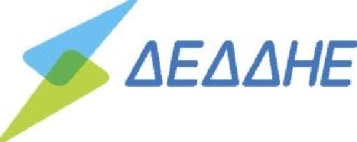 Διεύθυνση Περιφέρειας Κεντρικής Ελλάδας     Περιοχή Λαμίας Πρ.Αταλάντης						         ΑΡ./ΗΜ: 12/06/2024 Πληροφορίες:		 	                                                ΠΡΟΣ:    ΑΠΟΔΕΚΤΕΣ Σταύρος Παπαϊωάννου                                                                   Τηλέφωνο     : 22330-81012					 FAX             : 22330-23238				            		 Email           : st.papaioannou@deddie.gr							ΘΕΜΑ:        Προγραμματισμένες διακοπές ρεύματοςΣΧΕΤ.:        			Σύμφωνα με τις προγραμματισθείσες διακοπές ρεύματος, λόγω εκτέλεσης εργασιών σε δίκτυα γραμμών Μέσης & Χαμηλής Τάσης παρακαλώ όπως ενημερώσετε τους ακροατές-τηλεθεατές-χρήστες του διαδικτύου, τους δημότες και τις δημότισσες ότι:Την ΚΥΡΙΑΚΗ 16/06/2024 επέκτασης δικτύου για ηλεκτροδότηση παροχής θα γίνει προγραμματισμένη   διακοπή  ρεύματος στην κάτωθι περιοχή του ΔΗΜΟΥ ΛΟΚΡΩΝ:ΣΤΟΝ ΥΠΟΣΤΑΘΜΟ ΑΤΑΛΑΝΤΗΣ ΑΠΟ ΩΡΑ 06:00-06:05 ΚΑΙ 10:00-10:05Σημειώνεται ότι επειδή πρόκειται για τεχνικές εργασίες μπορεί να υπάρξει μικρή μεταβολή στις ώρες διακοπής, δηλαδή να μειωθούν οι ώρες (το συνηθέστερο) ή αν προκύψουν απρόβλεπτες τεχνικές δυσκολίες να γίνει μικρή υπέρβαση.                                                                Ο ΠΡΟΪΣΤΑΜΕΝΟΣ                                                                  ΠΑΠΑΪΩΑΝΝΟΥ ΣΤ.ΑΠΟΔΕΚΤΕΣ star@lamiastar.grstarfm@lamiastar.grinfo@lamiareport.grlamianow.gr@gmail.cominfo@ilamia.grlokron@dimos-lokron.gov.grt.ydlokron@gmail.comgiannisni61@gmail.com